Renseignements et retour : 	Renseignements facturation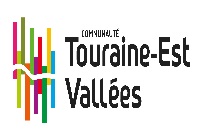 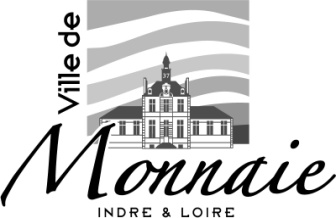 Enfance Jeunesse	           Communauté Touraine Est ValléeService ALSH de MONNAIE 	48 Rue de le Frelonnerie7, rue Nationale – 37380 MONNAIE	          37270 MONTLOUIS SUR LOIRE : 02-47-56-13-77   	                                                                            : 02-47-25-56-37Adresse courriel : alsh@ville-monnaie.fr	                                          Adresse courriel : enfance@touraineestvallees.frFiche d’Inscription des Mercredis (11h45 à 18h45)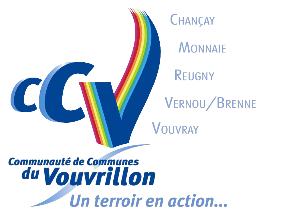                                          Année Scolaire 2023-2024Cocher les cases correspondant aux jours où l’enfant viendra à l’accueil de loisirsLes dates d’inscription Avant chaque trimestre s’il vient régulièrement et  au plus tard le vendredi précédent à 18h. Aucune modification ne sera apportée après ce délai.Enfant 1Enfant 2Enfant 3NOM  PrénomClasseMercredi 6 septembre 2023Mercredi 13 septembre 2023Mercredi 20 septembre 2023Mercredi 27 septembre 2023Mercredi 4 octobre 2023Mercredi 11 Octobre 2023Mercredi 18 Octobre 2023VACANCESVACANCESVACANCESVACANCESMercredi 8 novembre 2023Mercredi 15 novembre 2023Mercredi 22 novembre 2023Mercredi 29 Novembre 2023Mercredi 6 décembre 2023Mercredi 13 décembre 2023Mercredi 20 Décembre 2023VACANCESVACANCESVACANCESVACANCESMercredi 10 janvier 2024Mercredi 17 janvier 2024Mercredi 24 janvier 2024Mercredi 31 Janvier 2024Mercredi 7 février 20224Mercredi 14 Février 2024Mercredi 21 Février 2024VACANCESVACANCESVACANCESMercredi 13 mars 2024Mercredi 20 mars 2024Mercredi 27 Mars 2024Mercredi 3 avril 2024Mercredi 10 Avril 2024Mercredi 17 Avril 2024VACANCESVACANCESVACANCESMercredi 8 mai 2024               FERIE             FERIE             FERIEMercredi 15 mai 2024Mercredi 22 mai 2024Mercredi 29 Mai 2024Mercredi 5 juin 2024Mercredi 12 juin 2024Mercredi 19 juin 2024Mercredi 26 Juin 2024Mercredi 3 Juillet 2024